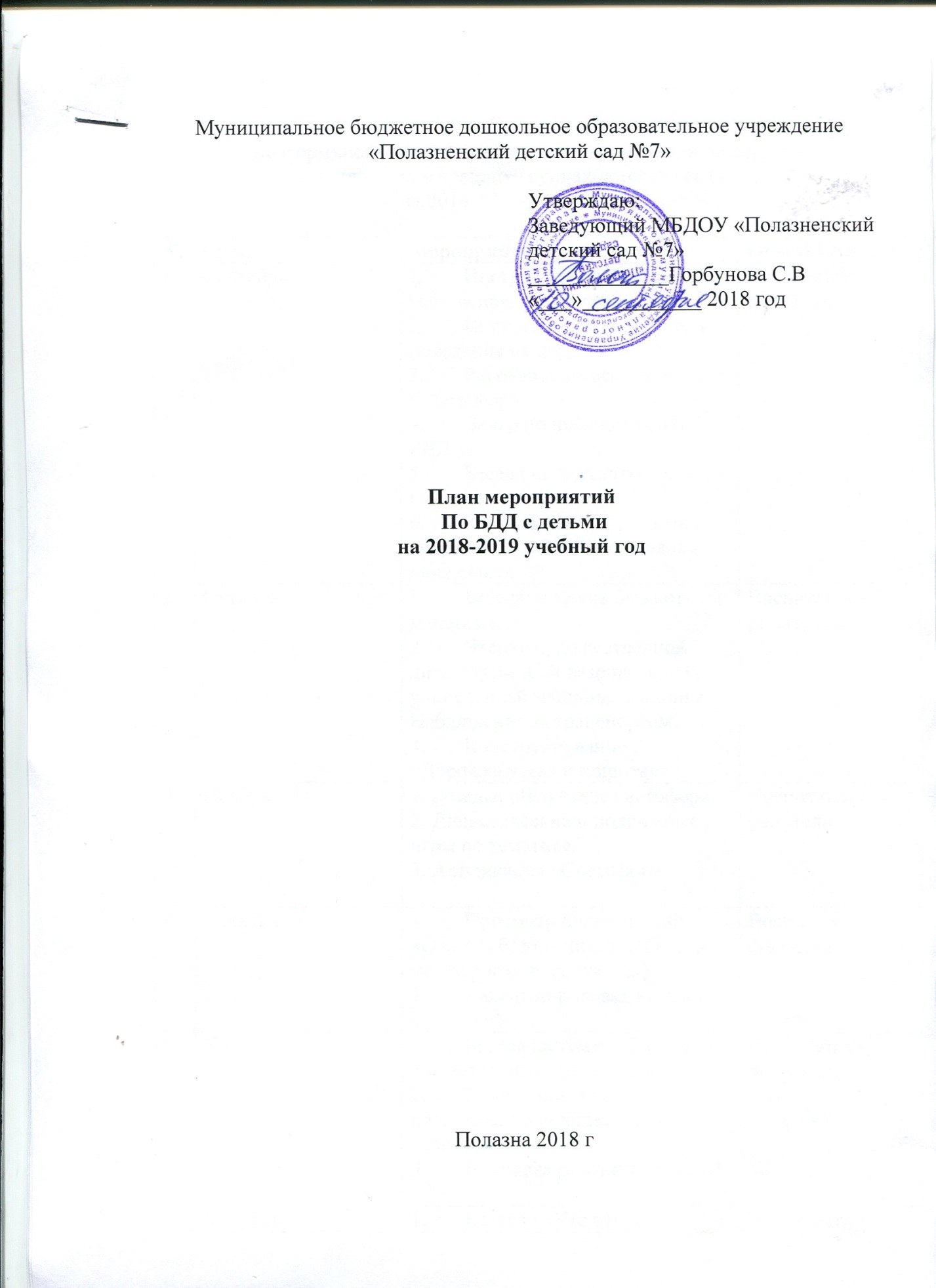 План мероприятий по формированию безопасного поведения детей на дорогев младших и средних группах детского сада на 2018-2019 учебный год План мероприятий по формированию безопасного поведения детейв старших группах детского сада на 2018-2019 учебный год детейПлан мероприятий по формированию безопасного поведения детейв подготовительных группах детского сада на 2018-2019 учебный год.Методические материалы находятся в методическом кабинете.№СрокиМероприятияОтветственные1СентябрьИнструкция №4 « Как вести себя за пределами д/с».Инструкция №8 «Правила поведения на дорогах».Рисование на асфальте «Светофор».Вечер подвижных игр по БДД.Беседа «Где кататься на велосипеде».Развлечение с игровыми ситуациями: «Весёлые правила движения».Воспитатели, родители2ОктябрьБеседа: « Какие бывают машины».Чтение художественной литературы .С.Я Маршака: «На улице нашей машины,  машины». Наблюдение за транспортом.Конструирование : «Дорожка узкая и широкая»Воспитатели, родители3Ноябрь1. Беседы: «Что такое светофор».2. Дидактические и подвижные игры по тематике.3. Аппликация «Светофор»Воспитатели, родители4Декабрь Просмотр иллюстраций «Основы безопасности» (беседа по вопросам воспитателя)Сюжетно-ролевая игра «Мы водители»Воспитатели, родители5ЯнварьБеседа на тему; «Что такое общественный транспорт».Рассматривание иллюстраций «Общественный транспорт».Выставка рисунков по ПДДВоспитатели, родители6Февраль Беседа : «Кто такие пешеходы», «Правила поведения для пешеходов».Подвижная игра «Воробушки и автомобиль»Аппликация «Дорога для машин».Воспитатели, родители7Март Разбор игровых ситуаций по безопасности».Сюжетно ролевые игры «Пешеходный переход».Выставка художественной литературы по безопасности в группах.Воспитатели, родители8АпрельБеседа «Правила безопасного поведения на улице». 2.Конкурс поделок по безопасности: «Азбука Дорожного Движения».Воспитатели, родители9МайБеседы: «Знай и выполняй правила безопасности».Чтение художественной литературы на усмотрение педагогов.Беседа по иллюстрациям «Азбука безопасности», «Пешеходный переход».Воспитатели, родители, инструктор по ФИЗО.№СрокиМероприятияОтветственные1СентябрьБеседа «Дорога не место для игры».Инструкция №8 «Правила поведения на дорогах».Театр представление «Незнайка на дороге».Д/И «Угадай какой знак».Вечер разгадывания кроссвордов.Чтение художественных произведений по БДД.Беседа «Где кататься на велосипеде».Воспитатели, родители, инструктор по ФИЗО и музыкальные руководители.2ОктябрьБеседа на тему: «Как я иду домой». Инструкция №4 «Как вести себя за пределами д/с»Воспитатели, родители3НоябрьБеседа на темы «Кто есть кто на дороге».Вечер загадок на тему «ПДД».Целевая прогулка по улицам посёлка к светофору.Воспитатели, родители4Декабрь Беседа  «Правила поведения пешеходов». Инструкция №8 «Правила поведения на дорогах».Продуктивная деятельность : «Нарисуем перекрёсток»Воспитатели, родители5ЯнварьБеседа: «Правила поведения на улицах города».Выставка рисунков по ПДДВоспитатели, родители6ФевральИнструкция №15 «Как вести себя, если ты потерялся на улице».Выставка художественной литературы по ПДД в группах.Воспитатели, родители7Март Рисование на тему «Твои помощники на дороге» (дорожные знаки).Разбор игровых ситуаций по ПДД.Просмотр мультфильма по ПДД «Уроки безопасности».Воспитатели, родители8АпрельГазета для родителей: «Мы на дороге»Чтение художественной литературы по ПДД,  на усмотрение педагога.Встреча с инспектором по ПДДВоспитатели, родители9МайБеседы на тему: «Знай и выполняй правила дорожного движения», Инструкция №8 «Правила поведения на дорогах».Чтение художественной литературы: Е. Сегала "Машины на нашей улице", Н. Носова «Автомобиль", Л. Новогрудский «Движется - не движется".Игровая ситуация «Движение пешеходов".д/и "Чего не хватает на перекрестке".Спортивное развлечение по безопасности .Воспитатели, родители№СрокиМероприятияОтветственные1СентябрьПроведение инструктивной беседы по ПДД.Инструкция №8 «Правила поведения на дороге».Беседа «Дорога не место для игры».Театр представление «Незнайка на дороге».Вечер разгадывания кроссвордов.Чтение художественной литературы по БДД.Подвижная игра «Улица города», « Инспектор и водитель»Раскрашивание картинок с дорожными ситуациями».Спортивное развлечение « Знатоки ПДД».Педагоги, родители2Октябрь Беседа: «Разрешающие знаки»Игровые тренинги.Педагоги, родители3Ноябрь Беседа: «Безопасная дорога от детского сада до дома»(разбор маршрута от дома до детского сада).Аппликация:«Грузовой автомобиль на улицах города»;Педагоги, родители4ДекабрьБеседа: «Запрещающие знаки»Составление рассказов по опорным словам (дорога, пешеход, машина).Сюжетно – ролевая игра: «Улица» (объединена с играми «Школа», «Семья»).Целевая прогулка по улицам посёлка к светофору.Инструкция №8 «Правила поведения на дорогах».Педагоги, родители5ЯнварьВыставка рисунков по ПДД.Дидактические игры: «Кому что нужно для работы».Педагоги, родители6ФевральБеседа: «Как бы ты поступил в данной ситуации», «Как не потеряться».Отгадывание загадок о дорожном порядке.Дидактические игры: «Собери знак»;«Дорожная грамота»Педагоги, родители7МартИнструкция №8 «Правила поведения на дороге».Выставка художественной литературы по ПДД.Целевая прогулка к школе: закрепить знания о школе, знаке «Дети».Составление рассказа по набору игрушек: машина, кукла с перевязанной рукой, мяч.Педагоги, родители8АпрельКонкурс поделок на тему: «Азбука Дорожного Движения».Встреча с инспектором по ПДД.Газета для родителей: «Мы на дороге».Экскурсия в пожарную часть п.Полазна.Педагоги, родители9МайБеседа: «Предписывающие знаки»Спортивное развлечение по ПДД.Педагоги, родители, инструктор по ФИЗО.